Pesterzsébet, 2013. november 10.Takaró Tamás, esperesIsten szereteteLectio: János 13; 34 és 14; 21-24Jézus mondja: „Új parancsolatot adok néktek, hogy egymást szeressétek; a mint én szerettelek titeket, úgy szeressétek ti is egymást.”„A ki ismeri az én parancsolataimat és megtartja azokat, az szeret engem; a ki pedig engem szeret, azt szereti az én Atyám, én is szeretem azt, és kijelentem magamat annak. Monda néki Júdás (nem az Iskáriótes): Uram, mi dolog, hogy nékünk jelented ki magadat, és nem a világnak?Felele Jézus és monda néki: Ha valaki szeret engem, megtartja az én beszédemet: és az én Atyám szereti azt, és ahhoz megyünk, és annál lakozunk. A ki nem szeret engem, nem tartja meg az én beszédeimet: és az a beszéd, a melyet hallotok, nem az enyém, hanem az Atyáé, a ki küldött engem.”Alapige: I. Korinthusi levél 13; 7, 8a, 13(A szeretet) „Mindent elfedez, mindent hiszen, mindent remél, mindent eltűr. A szeretet soha el nem fogy.”„Most azért megmarad a hit, remény, szeretet, e három; ezek között pedig legnagyobb a szeretet.” Kedves Testvérek! Ha valaki azt kérdezné, hogy mi a Biblia 33 ezer igeversének, 66 könyvének, sok száz oldalának a központi mondanivalója, mi a leglényege, ha ezt valamennyire egyáltalán össze lehetne foglalni, akkor én egészen biztosan azt a választ adnám, hogy a szeretet. De nem akármilyenről van szó. Meggyőződésem, hogy ez a csodálatos könyv, amelyik fölött soha nem jár el az idő, - az idő minden felett eljár, Isten beszéde fölött nem, az örökkévaló, mindig időszerű, - a kezdetektől, a teremtéstörténet édenkerti kezdetétől, az emberiség földi történetének a végéig, - mert hogy lesz vége a Biblia szerint, - egészen a menyországig, az üdvösségig, alapvetően erről az egy nagy dologról szól, Isten szeretetéről. Isten szeretete mutatkozik meg a Szentírás első lapjától, az utolsó lapjáig. És csak látó szem kell hozzá, hogy meglássuk, hogy Isten szeretete meglátszik az egész világ életében is. Persze, hogy ezt meglássa már valaki, túl minden szenvedésen, túl minden drámán és tragédián, ahhoz nagyon mélyre kell jutni Isten igéjének az értésében. De ha eljut végre valaki oda, hogy kezdi érteni, akkor az majd rácsodálkozik erre, hogy ez valóban igaz. Egyszerűen azért, mert az Isten leglényege az, hogy ő maga a szeretet. Ezt így is mondja, az egyik levél: Az Isten = szeretet. Isten szereti azt, akit megteremtett, ezek vagyunk mi, és Isten szereti azt, amit megalkotott, ez a világ, és benne ez a föld. Mert Istené ez is, Istené az is. És Isten mind a kettőt nagyon szereti, mint a tulajdonát.Bár az Isten szeretete a Szentírás központi mondanivalója, mégis ha belelapozunk az Bibliába, azt látjuk, hogy csak dadogva tudja elmondani maga a Szentírás is, hogy hogyan lehetne megfogalmazni, mi minden van ebben: szeret az Isten. Kedves testvérek! Úgy gondolom, tulajdonképpen csak körülírható, de le nem írható pontosan. Emberi szavakkal csak körüljárhatjuk, de a legmélyéig el nem juthatunk, hogy kifejezzük. Jézus ezért mondja el az Újszövetségben az egész Biblia központi igéjét így: „Úgy szerette Isten ezt a világot”. Azt mondja: „úgy”, hogy annyira, hogy olyan nagyon, olyan megmagyarázhatatlanul, olyan alig érthető módon. „Úgy szerette Isten ezt a világot, hogy az ő egyszülött fiát adta.” Ezt az egész világot. Kedves testvérek! Isten Lelke és Isten törvénye, amit az emberre hagyott egyaránt ennyi, hogy: Szeress! Amit tesz, és amit kér Isten tőlünk, az ugyanaz. Amit Isten értünk tesz, és amit Isten tőlünk kér, az ugyanaz, hogy szeressünk. Ezért hangzik a Biblia az ószövetségi rész legnagyobb parancsaképpen ez, ez a nagy parancsolat: „Szeresd az Uradat, a te Istenedet, teljes szívedből, lelkedből, elmédből és minden erődből. És szeresd felebarátodat, mint magadat.” Jézus ezt az igét idézi, amikor azt mondja: „Új parancsot adok néktek, egymást szeressétek.” Hogy mi ebben az új? Ez van az Ószövetségben. Az, hogy Jézus azt mondja: „úgy”. Ez annyit jelent: ahogy én szerettelek. Hogy szerette Jézus ezt a világot? Hogy kész volt meghalni azon a kereszten a világért, úgy szerette Isten ezt a világot.Pál apostol pedig – olvastam ezt az igét is - megírta ezt a csodálatos, különös szeretethimnuszát az I. Korinthusi levél 13. részében, ő is erről beszél, hogy az Isten szeretet. Éppen ezért, ezen a mai istentiszteletünkön erről a keresztyén berkekben különösen is agyonbeszélt dologról, sokszor meggyalázott, sokféleképpen félreértett, bizonyos értelemben teljesen kiüresített, mégis legnagyobbról, a szeretetről fogok szólni. Ami után mindannyian vágyódva vágyunk. És ami nélkül elpusztul a lelkünk, ami nélkül élni nem tudunk, a szeretet. Kedves testvérek, a János evangéliuma, amit most naponta olvasunk Kalauzunk, a bibliai igeolvasónk szerint, tele van szeretet igékkel. És ennek az a magyarázata, hogy János apostolról meg van írva, hogy őt szerette legjobban Jézus, és a tizenkét tanítvány közül ő szerette legjobban Jézust. És ebben kedves testvérek ott van az a nagy csoda, hogy igazán János azért tudja a szeretet mélységeit megérteni, mert nagyon szereti Jézust. Figyeljétek meg, hogy igazán csak azokat az embereket értjük meg, akiket nagyon szeretünk. Akit nem szeretünk, azt igazán meg sem tudjuk érteni és ismerni. Ahhoz hogy egy emberi lélek mélyére eljuss és tudd, hogy kicsoda valamennyire is ő, annak a legalapvetőbb feltétele az, hogy szeresd. Akit nem szeretsz, azt soha nem ismered meg igazán. Bárki legyen is ott körülötted. Ezért van annyi felszínes kapcsolatunk, mert csak nagyon kevés embert szeretünk igazán, ezért kevés embert ismerünk igazán. Akit nem szeretsz, arról soha nem fogod megtudni, hogy kicsoda is ő ott legbelül. Márpedig hogy vágyódunk arra, hogy engem szeressenek, megtudják, hogy én ki vagyok. És milyen koldusként vagyunk sokszor ebben a világban, hogy azt éljük át, hogy engem igazán nem szeretett senki, mert nem tudta meg senki, hogy én ott a legmélyén, a belső emberemben ki vagyok. Semmi lényegeset, igazat nem tudsz meg arról, akit nem szeretsz. János apostol azért ír olyan csodálatos szeretet igéket Jézus kapcsán, mert nagyon szerette. Aztán itt van Pál apostol, akinek második igeolvasásban olvastam a csodálatos himnuszából néhány verset. Ezt úgy ismerjük mi bibliaolvasó emberek, hogy ez a Szeretet himnusza, ez a szeretet dicsérete. Fiatal lelkész koromban egyszer egy rákoskeresztúri temetés alkalmával innen olvastam az igét, és odajött hozzám egy idősebb hölgy, aki nem hallotta még egyszer sem soha, ezt az igét, és ezt mondta: Tetszik tudni, ezt mindennap be kéne olvasni a Kossuth rádióban. - Mondom, én félek tőle, hogy ez nem segítene az embereken. Kedves testvérek, ha az igéket a Szeretet himnuszából egy kicsit is végiggondoljuk, akkor esetleg abba a tévedésbe esünk, hogy ez a mi szeretetünkről szól. De nem! Ami le van írva itt az I. Korinthus 13-ban, amiből csak néhány verset olvastam fel, ezek nem az ember szeretetéről szólnak. Mi szeretünk ebben a tévhitben élni, hogy ilyenek vagyunk mi. Miket olvastam? A szeretet hosszútűrő, kegyes, mindent hisz, mindent remél, mindent eltűr, a szeretet igazán soha el nem fogy. A szeretet himnusza nekünk szól, de nem rólunk. Nincs ebben egyetlen egy olyan dolog, amit egy ember teljesíteni tud! Nem tudunk hosszan tűrni. Nem tudunk mindig megbocsátani. Nem tudunk a másik emberről mindent elhinni. Nem tudunk egy életen át tűrni. Ezek itt a szeretet jelzői. És a legvégén azt mondja, hogy soha el nem fogy. Tényleg? Tényleg ilyen a mi szeretetünk? Bárcsak ilyen lenne! De nem igaz! Vajon az én szeretetem mindent elfedez a másiknak? Mert ezt olvastam: „A szeretet mindent elfedez.” Nem pont napfényre piszkáljuk a másik nyomorúságát, gyengeségét, szégyenét, bűnét? Felpiszkáljuk, előhozzuk. Mi az, hogy elfedezem? Soha el nem fogy? Kedves testvérek! Olyan ember nincs a földön, így mi szeretni nem tudunk! Sokkal inkább ránk az az igaz, hogy a szeretetem töredékes, erőtlen, bukdácsoló, bármennyire is igyekvő, mégis személyválogató, kritikus, ítélkező, számító. És ha valakiben mégis az merülne fel, hogy különösen a gyakorló keresztyén életre gondolok, hogy: No, no, azért az én szeretetemre nem ez a jellemző, akkor hadd idézzem újra az igéből, azt mondja Isten igéje: „A legnagyobb a szeretet és a szeretet soha el nem fogy.” Olyan világban élünk, és olyan életet élünk, ahol minden elfogy. Elfogynak az éveink, elfogynak a napjaink, elfogy az életünk. Ahogy a költő mondja: „Eliramlik az élet.” A 90. zsoltár azt mondja: „Gyorsan tovatűnik, mintha elrepülne.” Minden fogy. Elfogy a pénzünk. Néha de hamar! Elfogy az erőnk. Néha a tükörbe nézünk, és látjuk, elfogy a szépségünk. Romlandóság alatt vagyunk. Elfogy a hallásunk, a látásunk, az értelmünk. Minden naponta csak fogy. És akkor felolvasok egy ilyen igét: „A szeretet soha el nem fogy.” Hogy van ez? Minden a romlandóság, az elfogyás törvénye alatt van, és Isten igéje azt mondja, van valami, ami soha el nem fogy. Akkor mégiscsak van ilyen emberi szeretet? Hogy soha el nem fogy? Emlékszel rá, amikor általános iskolában, középiskolában vagy később valakivel igaz barátságra jutottál és úgy gondoltad, ez a barátság megmarad örökre? És hány elfogyott! Melyik hamarabb, melyik később. Aztán jött a nagy szerelem és azt gondoltad, ez soha el nem fogy. Aztán jött az első veszekedés és hirtelen megijedtél: Lehet, hogy ez egyszer elfogy? Megszületett a gyermeked, és amikor átölelted, - én is öleltem négyet, - úgy gondoltad, a világ legnagyobb csodáját öleled, és amit most érzel, az soha el nem fogy. Azután jött valaki és elvitte, esetleg úgy hatott rá, hogy egyszer csak, aki visszanézett rád, az mintha nem is az a gyerek lett volna, akinek a szeretetéről úgy gondoltad, ez soha el nem fogy. Azt látjuk magunkon és magunkban, hogy elfogy a szeretetünk. Valami emészti. Szeretném, ha szánnál rá egy percet, hogy végiggondoljuk együtt, mi emészti meg, mi fogyasztja el, mi az oka annak, hogy mégiscsak elfogy. Nem az idő. El ne hidd! Tudjátok, mit válaszol rá a Biblia, ez a különös, csodálatos könyv? Egyetlen egy dolog emészti, fogyasztja, rágja a szeretetet: A bűn. És szabad legyen gondolkodni rajta mindenkinek. Semmi más! De az igen. Ahol a szeretet és a bűn összetalálkoznak, ott megjelenik a szenvedés. Ennek eredményeképpen mondják ki férjek, feleségek egyszer: Nem bírom tovább, elég volt! Mi emésztette meg? Mi fogyasztotta el, azt a szeretetet, ami szerelem volt, és amire úgy gondoltál, hogy soha el nem fogy? A Biblia válasza ez: nem az idő, nem a körülmények, egy dolog tudja elfogyasztani, és fogyasztja is, a bűn. Felemészti egészen. Ilyeneket olvastam: „A szeretet hosszútűrő, kegyes, mindent elfedez, mindent hisz.” Érted már, hogy nem az emberi szeretetről szól? Ilyen embertől nem telik! Hát még ez, hogy soha el nem fogy! Ez csak Isten irántunk való szeretetére igaz. De arra igen! Mi azért szenvedünk, mert a szeretetünket emészti, fogyasztja a bűn. Istennél pont fordítva van. Isten szeretete megemészti a bűnt. Isten szeretetében az a csodálatos, hogy megszabadít tőle. Isten szeretete megemészti azt, ami felemészt engem. Azt, ami elfogyasztja a szeretetemet. Azt ami meglop, azt ami miatt boldogtalan vagyok, azt ami miatt tönkrement a házasságom. Ami miatt tönkre mennek az emberi kapcsolatok. Ami miatt bolondul fordulunk egymásnak a világban. Ami miatt ütjük, verjük, köpködjük egymást. És időnként végiggondoljuk: De miért? Istennél fordítva van. Az Ő szeretete soha el nem fogy, és a bűn nem felemészti Isten szeretetét, mint a miénket, hanem Isten szeretete elfogyasztja, felemészti, leveszi rólunk, megszabadít a bűntől. Óh, de balgák vagyunk mi emberek! Látjuk, hogy fogy a szeretetünk. Hogy előbb-utóbb koldussá leszünk. És mégsem fordulunk afelé az Isten felé, akinek a szeretete fordítva működik, mint a miénk. Nem elfogy, hanem rajtunk is meggazdagodik. Van egy ilyen különös ige is a Szentírásban: „Ahol megnövekszik a bűn” – mondja Pál a Római levélben – „ott növekszik a kegyelem.” Nem az ítélet, bűnre válaszul, hanem a kegyelem. Isten szeretete. Mi keresztyén emberek használunk szavakat, fogalmakat, amelyek olyanoknak, akik kívül valók furcsa, vagy érthetetlen, ilyen szó a kegyelem is. Hadd fordítsam le most ilyen nagyon egyszerűen: kegyelem = a meg nem érdemelt szeretet. Isten kegyelme ennyi. Hogy nem érdemlem meg, nem érdemlem ki, és Isten mégis szeret. Ez a kegyelem. Isten szeretete mindent elfedez, mindent hisz rólunk, mindent remél, mindent eltűr nekünk. És az Ő szeretete irántunk soha el nem fogy. De hamar kiszalad a szánkun hitetlenül is, hogy: Isten dolga az, hogy szeressen! Ismered Isten szeretetét? Tudod milyen az? Akik arra építenek, hogy ugyan Istennel különös kapcsolatot nem tartok, de Isten dolga az, hogy szeressen, tudjuk, hogy szeret az Isten? Ha ismered a bűneidet, ha terhelnek, vádolnak, ha szeretnéd valahogy levetni, rendbe hozni, amit elkövettél, erre nincs lehetőséged. És ha valaki nem hiszi, gondolja csak végig: milyen bűne van, amit a háta mögé vetett egy könnyű mozdulattal, és immáron szabad? Eszébe nem jut, nem fáj, nem vádol, nem jön elő, nem ébred vele, nem kérdez rá, nem szenved tőle. Ha valami bűnné lett a lelkednek, nem tudsz tőle megszabadulni. Csak egyféleképpen lehet, ha engeded, hogy Isten szeretete átöleljen, és feleméssze, elfogyassza, megbocsássa a bűnödet, ingyen. Semmit nem kell érte tenned. Csak odaadni neki. Csak elmondani neki, csak otthagyni nála. Nem kell okos, gőgös emberként fölényesen beszélni erről, csak ki kell próbálni. Aki egyszer kipróbálja, az rájön, hogy működik. Aki nem próbálja, az játszhat vele és csak viszi tovább minden rendezetlenségét, békétlen és boldogtalan szíve minden keserűségét. Minden szellemi, lelki csontvázát. Mindent, amit tönkretett magában és maga körül. De nem kéne. A szeretetünket elfogyasztja a bűn. Isten szeretete elfogyasztja a bűnünket. Merd rábízni magad. Azzal fejezem be, ha tőlünk ilyen szeretet, amely soha el nem múlik nem telik, akkor végleg le is kell erről mondanunk? Tulajdonképpen igen. Csak egyféleképpen nem. Úgy, hogy ha ezt a szeretetet Isten odaadja neked. Én emlékszem rá, amikor megtértem, hitre jutottam, és ezt a szeretetet megkaptam. Testvérek! Ezt a szeretetet azután egy életen át húzzák, nyúzzák ismerősök, családtagok, próbára teszik emberek, de mert nem Takaró Tamásé, nem én vagyok, nem tőlem telik, mert nálam elfogy, a magamé elfogy, ezért átélem újra és újra ezt a csodát, hogy az Ő szeretete énbennem soha el nem fogy. De csak az Övé. Mindenünk elfogy, végül az életünk is. De a szeretet, amit hitre jutásban Jézustól kapunk, az nem.Így fejeződik be ez a csodálatos himnusz: „Most azért megmarad a hit, remény, szeretet, e három, és ezek között legnagyobb a szeretet.” Megmarad ez a szeretet, soha el nem fogy. Olyan istentiszteleten vagyunk, amikor szabad ezért most csendben imádkozni. Elnyerhetjük, megkaphatjuk, ha hittel elkérjük. Ez az a szeretet, ami után vágyódunk mindnyájan. Átveheted és elviheted magaddal. Tegyél egy próbát! Adja Isten, hogy legyen bátorságod kipróbálni Isten szavát. Ne véleményezd addig, amíg nem próbáltad. Majd ha kipróbáltad, utána mondd, hogy ez nem működik. De nem fogod mondani! Ámen!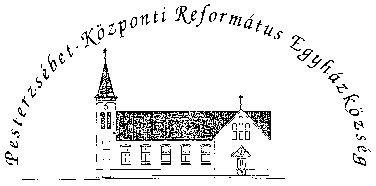 Pesterzsébet-Központi Református Egyházközség1204 Budapest, Ady E. u. 81.Tel/Fax: 283-0029www.pkre.hu1893-2013